Памятка для родителей во время эпидемии гриппаСчитается, что вирусы гриппа распространяются, главным образом, от человека человеку через вдыхание мельчайших капелек, образующихся при кашле и чихании. При кашле и чихании рекомендуется прикрывать нос и рот одноразовым платком и выбрасывать его после использования. Грипп может распространяться через руки или предметы. Детям и взрослым необходимо рекомендовать частое мытье рук после кашля или чихания. Если вы почувствовали, что ребенок болен, нужно оставить его дома – вызвать врача на дом и ограничить число контактов с другими детьми или взрослыми. Изоляция людей, заболевших гриппом с высокой температурой, может уменьшить число инфицированных людей, т.к. повышенная температура связана с более интенсивным выделением вируса гриппа. В доме пострадавшего влажная уборка проводится обязательно с дезинфицирующим средством. Заболевшему ребенку выделяют отдельную посуду, игрушки, полотенце, постельное белье. После выздоровления ребенок допускается в детский сад,  школу только со справкой. Профилактикой гриппа является закаливание ребенка, вакцинация, витаминизация.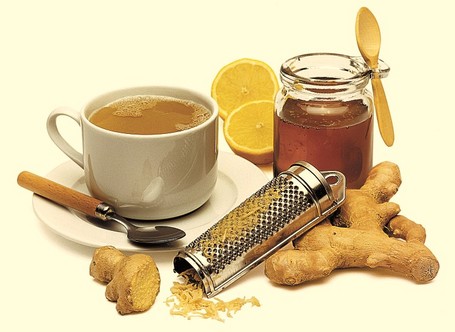 http://ds107.pupils.ru/azbuka-zdorovja/